                                                   HORARIO 16 AL 20 AGOSTO PRE BASICA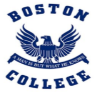 BEGINNINGENDMONDAYTUESDAYWEDNESDAYTHURSDAYFRIDAY 8:108:50  CIRCULO CIRCULO CIRCULO CIRCULO  CIRCULO9:00 9:40  P. MATEMATICOLENGUAJE VERBALE. FISICA INGLESLENGUAJE VERBAL 9:40 10.00 RECESS 10.00  10:40INGLES  P. MATEMATICO C. MEDIO SOCIALP. MATEMATICOC. MEDIO NATURAL 10:4011:00 INGLES E. FISICA C. MEDIO NATURALP. MATEMATICO C. CURSO 11:00 11:40RECESS 11:50 12:20 DESP/ZONA DE LECT DESP/ZONA DE LECT DESP/ZONA DE LECT  DESP/ZONA DE LECTDESP/ZONA DE LECTPG PRESENCIALPG PRESENCIAL12:20 12:20  12:20  12:20   12:20 BEGINNINGENDMONDAYTUESDAYWEDNESDAYTHURSDAYFRIDAY 8:108:50 CIRCULOCIRCULOCIRCULO CIRCULO  CIRCULO9:00 9:40  P.MATEMATICO LENGUAJE VERBALLENGUAJE VERBALINGLES LENGUAJE VERBAL 9:40 10.00 RECESS 10.00  10:40E. FISICA P. MATEMATICO C. MEDIO SOCIALP. MATEMATICO C. MEDIO NATURAL 10:4011:00 INGLES C. MEDIO SOCIAL C. MEDIO NATURALP. MATEMATICO C. CURSO 11:00 11:40RECESS 11:50 12:20DESP/ZONA DE LECT  DESP/ZONA DE LECT DESP/ZONA DE LECT DESP/ZONA DE LECTDESP/ZONA DE LECT PG ONLINEPG ONLINE12:20 12:20  12:20  12:20   12:20 BEGINNINGENDMONDAYTUESDAYWEDNESDAYTHURSDAYFRIDAY 8:058:45 CIRCULO  INGLESCIRCULO CIRCULO INGLES8:55 9:35  P. MATEMATICOCIRCULOE. FISICA C. MEDIO SOCIALCIRCULO9:35 9:55 RECESS 9:55  10:35P. MATEMATICOP. MATEMATICO  LENGUAJE VERBALP. MATEMATICOC. CURSO 10:3510:55C. MEDIO NATURAL LENGUAJE VERBAL LENGUAJE VERBALP. MATEMATICO C. MEDIO NATURAL 10:55 11:35RECESS 11:45 12:25DESP/ZONA DE LECT  E.FISICADESP/ZONA DE LECT  E. FISICADESP/ZONA DE LECT  PK A PRESENCIALPK A PRESENCIAL12:2512:25  12:25 12:25 12:25BEGINNINGENDMONDAYTUESDAYWEDNESDAYTHURSDAYFRIDAY 8:058:45  CIRCULO CIRCULOCIRCULOINGLES/C.SOCIAL  INGLES8:55 9:35 P. MATEMATICOP. MATEMATICOE. FISICA CIRCULO CIRCULO9:35 9:55 RECESS 9:55  10:35LENGUAJE VERBALP. MATEMATICO P. MATEMATICO  C. MEDIO NATURALC.CURSO 10:3510:55C. MEDIO NATURALLENGUAJE VERBAL LENGUAJE VERBAL P. MATEMATICOLENGUAJE VERBAL  10:55 11:35RECESS 11:45 12:25 DESP/ZONA DE LECT  DESP/ZONA DE LECT  DESP/ZONA DE LECT DESP/ZONA DE LECT  DESP/ZONA DE LECT PK A ONLINEPK A ONLINE12:2512:2512:25 12:25 12:25 BEGINNINGENDMONDAYTUESDAYWEDNESDAYTHURSDAYFRIDAY 8:058:45  CIRCULOCIRCULOCIRCULO CIRCULO  CIRCULO8:55 9:35 ENGLISHINGLESE. FISICA LENGUAJE VERBAL INGLES9:35 9:55 RECESS 9:55  10:35LENGUAJE VERBALC. MEDIO NATURALP. MATEMATICO P. MATEMATICOARTE 10:3510:55LENGUAJE VERBAL C. MEDIO SOCIAL  P. MATEMATICOP. MATEMATICO C.CURSO  10:55 11:35RECESS 11:45 12:25 E. FISICADESP/ZONA DE LECT    DESP/ZONA DE LECT   DESP/ZONA DE LECT DESP/ZONA DE LECT PK B PRESENCIALPK B PRESENCIAL12:2512:25  12:2512:25   12:25 BEGINNINGENDMONDAYTUESDAYWEDNESDAYTHURSDAYFRIDAY 8:058:45 CIRCULOCIRCULOCIRCULO CIRCULOCIRCULO8:55 9:35 P. MATEMATICO C. MEDIO NATURALLENGUAJE VERBAL  P. MATEMATICOINGLES9:35 9:55 RECESS 9:55  10:35LENGUAJE VERBAL P. MATEMATICO P. MATEMATICOARTEARTE 10:3510:55LENGUAJE VERBALC. MEDIO SOCIAL P. MATEMATICO P. MATEMATICO C.CURSO 10:55 11:35RECESS 11:45 12:25DESP/ZONA DE LECT  E. FISICA DESP/ZONA DE LECT DESP/ZONA DE LECT DESP/ZONA DE LECT  PK B ONLINEPK B ONLINE12:2512:25 12:25  12:25 12:25BEGINNINGENDMONDAYTUESDAYWEDNESDAYTHURSDAYFRIDAY 8:008:40 CIRCULO CIRCULOCIRCULOCIRCULO  CIRCULO8:50 9:30  P. MATEMATICOC. MEDIO SOCIALE. FISICA P. MATEMATICOARTE 9:30 9:50 RECESS 9:50  10:30C. MEDIO NATURALINGLESP. MATEMATICO LENGUAJE VERBAL INGLES 10:4011:20 E. FISICALENGUAJE VERBAL P. MATEMATICO LENGUAJE VERBAL C. CURSO 11:20 11:40RECESS 11:40 12:20 DESP/ZONA DE LECT  DESP/ZONA DE LECT DESP/ZONA DE LECT DESP/ZONA DE LECT DESP/ZONA DE LECT K A PRESENCIALK A PRESENCIAL12:20 12:20  12:20  12:20   12:20 BEGINNINGENDMONDAYTUESDAYWEDNESDAYTHURSDAYFRIDAY 8:008:40 CIRCULOCIRCULOCIRCULOCIRCULOCIRCULO8:50 9:30 P. MATEMATICOC. MEDIO SOCIALLENGUAJE VERBALE. FISICA ARTE 9:30 9:50 RECESS 9:50  10:30C. MEDIO NATURALLENGUAJE VERBALP. MATEMATICOINGLESINGLES 10:4011:20 LENGUAJE VERBALE. FISICAP. MATEMATICO LENGUAJE VERBALC.CURSO  11:20 11:40RECESS 11:40 12:20DESP/ZONA DE LECT  DESP/ZONA DE LECT DESP/ZONA DE LECT DESP/ZONA DE LECT DESP/ZONA DE LECT K A ONLINEK A ONLINE12:20 12:20  12:20  12:20   12:20 BEGINNINGENDMONDAYTUESDAYWEDNESDAYTHURSDAYFRIDAY 8:008:40 CIRCULOCIRCULOCIRCULO CIRCULO CIRCULO8:50 9:30  P. MATEMATICOC. MEDIO NATURALE. FISICALENGUAJE VERBALARTE9:30 9:50 RECESS 9:50  10:30LENGUAJE VERBAL  P. MATEMATICOC. MEDIO SOCIAL P. MATEMATICOC.CURSO/ORIENT.  10:4011:20 LENGUAJE VERBAL INGLESLENGUAJE VERBALP. MATEMATICO INGLES 11:20 11:40RECESS 11:40 12:20DESP/ZONA DE LECT DESP/ZONA DE LECT DESP/ZONA DE LECT DESP/ZONA DE LECT DESP/ZONA DE LECT K B PRESENCIALK B PRESENCIAL12:20 12:20  12:20  12:20   12:20 BEGINNINGENDMONDAYTUESDAYWEDNESDAYTHURSDAYFRIDAY 8:008:40 CIRCULOCIRCULOCIRCULOCIRCULO CIRCULO8:50 9:30 P. MATEMATICOC. MEDIO NATURAL LENGUAJE VERBALE. FISICA ARTE9:30 9:50 RECESS 9:50  10:30LENGUAJE VERBAL P. MATEMATICO C. MEDIO SOCIAL P. MATEMATICO C.CURSO/ORIENT.  10:4011:20 LENGUAJE VERBALP. MATEMATICOLENGUAJE VERBAL INGLESINGLES 11:20 11:40RECESS 11:40 12:20 DESP/ZONA DE LECT DESP/ZONA DE LECT DESP/ZONA DE LECT DESP/ZONA DE LECT DESP/ZONA DE LECT KINDER B ONLINEKINDER B ONLINE12:20 12:20  12:20  12:20   12:20 